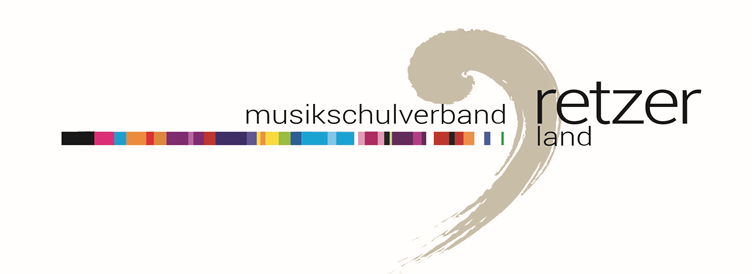 BLÄSERKAMMERMUSIKWETTBEWERB „Musik in kleinen Gruppen“Die BAG Hollabrunn veranstaltete am 23. April 2017 in Retz den Bezirkswettbewerb für Bläserkammermusik „Musik in kleinen Gruppen“. Viele Ensembles musizierten, darunter auch zahlreiche Ensembles aus dem Musikschulverband Retzer Land. Dieser Wettbewerb dient der Förderung des instrumentalen Zusammenspiels in Kammermusikgruppen und damit der Hebung des Niveaus der Blasmusikkapellen und der MusikerInnen.MusikerInnen soll dadurch auch die Möglichkeit der Beschäftigung mit historischer und zeitnaher Ensemble- und Kammermusik geboten werden.Die Jury setzte sich aus  Dr. Simon Zolt, Erich Ott, Wolfgang Jakesch und Dir. Alexander Kastner zusammen.Weiters wirkten Musikschülerinnen, Musikschüler und Musikschullehrer in folgenden Ensembles mit:Die Musikschulleitung gratuliert herzlich zu den Ergebnissen!EnsembleMitgliederEnsembleleiterStufePunkteQuerflötenquartett „Flutefun“Astrid Thurner, Anna Ulrich, Celina Fröschl, Sonja WurmSonja WurmD/r94,5Holzbläsertrio „The Piggies“Antonia Rain, Lisa Bauer, Anna ArtholdNorbert Trauner/MMag. Karoline SchöbingerB91,5Tuba-Ensemble Retzer LandAnna Guggenberger, Stefan Krafek, Leo Michalec, Helge SchöchtnerAnna Guggenberger, MAD/r93,5SaxofantenPaul Döller, Lukas Klucky, Ferdinand DöllerMMag. Stephanie BauerA/r92,5Retzer RebläuseMag. Gerhard Forman, Ing. Horst Funk, Daniel JägerMag. Gerhard FormanD94,5Trompetenquartett „Consenza“Birgit Trauner, Sebastian Laudon, Thomas Wally, Thomas HonsigGerald HoffmannC95Saxophon Lena´sHelena Schiner, Marlene KrehanMMag. Stephanie BauerJ/r92,25Holzbläsertrio „A Tre“Lisa Rockenbauer, Marlene Ziegler, Sophie BauerMarkus SchleeB 89,5Blechbläserquartett „Young Stars“Stefan Spitaler, Selina PausackerlJohann PausackerlB94Just4SaxLisa Frank, Juliana Frey, Anja Schiner, Sabrina SpitalerMMag. Stephanie BauerB/r94,75Querflötenquartett „Horny Pipes“Marlene Ziegler, Theresa Stumpf, Lisa Rockenbauer, Markus SchleeMarkus SchleeB/r 91Querflötensextett der Grenzlandkapelle HardeggAlexandra Frank, Julia Gebhart, Katharina Geist, MMag. Karoline SchöbingerQuerflötentrio „Solide“Markus SchleeSaxophonicsMMag. Stephanie BauerBlechbläserensemble ¾ Blech – Musikverein obermarkersdorfWolfgang Machovsky, Doris MachovskyTenoroldis – Musikverein ObermarkersdorfWolfgang Machovsky, Doris MachovskyKlarinettenduo – Grenzlandkapelle HardeggLisa HauserClarinet BoysAlois Gessl, Johannes HonsigEuphoniumtrio – Stadtkapellle RetzWolfgang MachovskyZeRo BrassStefanie Laudon, Michael Schneider„Heay Brass“ – Grenzlandkapelle HardeggJohann PausackerlPulkauer AchterlLivia Balcar, Dr. Julia Balcar, Helge Schöchtner